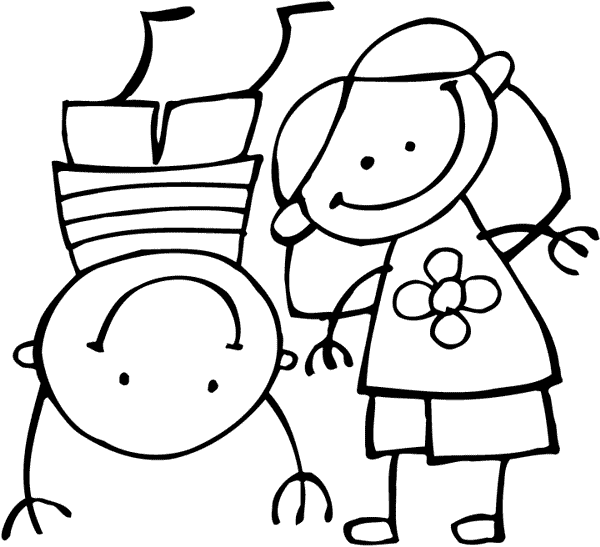 Leest, 22 september 2015 Beste oudersEr zijn enkele aanpassingen gedaan aan het schoolreglement, o.a: prijsaanpassingen.De nieuwe versie kan je vinden op de website van onze school.Om administratief in orde te zijn zouden jullie het strookje onderaan nog moeten handtekenen voor goedkeuring en dit zo snel mogelijk terug meegeven naar school.Vriendelijke groetenAnn JespersDirectie---------------------------------------------------------------------------------------------------Ondergetekende, vader/moeder van ________________________________ klas: ____gaat akkoord met de aanpassingen in het schoolreglement 2015 - 2016.Handtekening,_____________________________________________________________________Sint-Niklaasschool    -   VZW De Ranken      - Dorpstraat 10, 2811 Leestdirecteur@sintniklaasschool.be				015/27.78.96www.sintniklaasschool.be